Welcome to our March Newsletter                                            It’s hard to believe that we are coming to the end of our second term in school, Easter is only around the corner!! There is a lot happening this month in school and lots of fun to be had. Don’t forget to check out our website www.loretojuniorprimarycrumlin.ie for lots of photos. 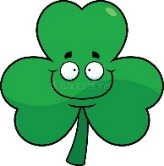                 Maths week 2023    We are really enjoying Maths week this week in school. We are using our Maths eyes, doing Maths trails, playing Maths games and really learning lots. Parents are being welcomed in to play Maths games and 1st and 2nd are joining junior and senior infants to help too. We are brilliant Mathematicians!!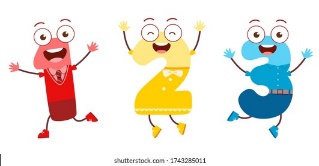 The battery collection finishes on March 31st and I can’t believe how well we’ve done. Lots of us have family and friends collecting batteries too. Fingers crossed it will all pay off but either way we’ve recycled thousands of batteries and have helped the environment. Thanks to everyone who has brought in batteries and have a final search in your cupboards to see if there’s any left!!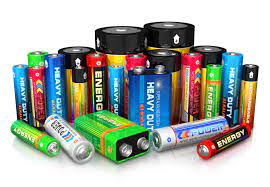 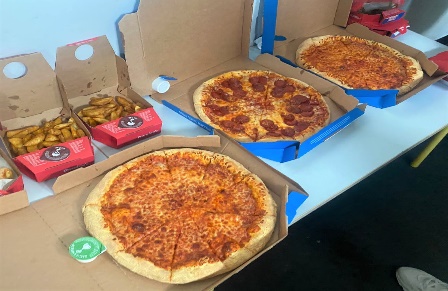 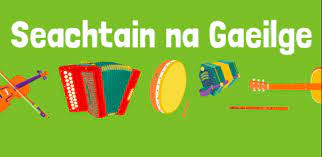 March 13th - 17th 2023We will be making a huge effort to speak in Irish that week. There will be games, quizzes and prizes and on Thursday March 16th we will have a La Glas and a Hollai so Halla. The children can wear green clothes and the parents are invited to join us for a SHORT performance in Irish in the hall. Junior Infants 12.30Senior infants 1pmFirst class 1.30 Second class 2pmAll are welcome and bring your cupla focail ~~~~~~~~~~~~~~~~~~~~~~~~~~~~~~~~~~~~~~~~~~~~~~~~~~~~For all making First Holy Communion - First Confession will take place on Wednesday 8th March in school. Reminder:St Patrick’s Day Friday March 17th School ClosedEaster Holidays Friday March 31st School closed at 12pmSchool reopens Monday April 17th at 8.50am. Midterm Break Monday 1st May – Friday 5th May School Closed                                                                                    Easter        We will have an Easter egg hunt on the last day before Easter and children can wear their own clothes. School will finish at 12pm that day. There will also be an Easter raffle and tickets will be on sale from the 20th of March. 1 strip €2, 3 strips for €5.